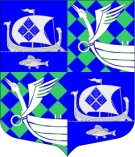 АДМИНИСТРАЦИЯ МУНИЦИПАЛЬНОГО ОБРАЗОВАНИЯ
«ПРИМОРСКОЕ ГОРОДСКОЕ ПОСЕЛЕНИЕ» ВЫБОРГСКОГО РАЙОНА ЛЕНИНГРАДСКОЙ ОБЛАСТИ
ПОСТАНОВЛЕНИЕ08.11.2016                                       № 1103Об утверждении Методики прогнозирования поступлений доходов в бюджет муниципального образования «Приморское городское поселение» Выборгского района Ленинградской области 	В соответствии с пунктом 1 статьи 160.1 Бюджетного кодекса Российской Федерации, постановлением Правительства Российской Федерации от 23.06.2016г. № 574 "Об общих требованиях к методике прогнозирования поступлений доходов в бюджеты бюджетной системы Российской Федерации" администрация постановляет:	1. Утвердить Методику прогнозирования поступлений доходов в бюджет муниципального образования "Приморское городское поселение" Выборгского района Ленинградской области согласно Приложению 1 к настоящему постановлению.	2. Опубликовать настоящее постановление в средствах массовой информации и разместить на официальном сайте МО "Приморское городское поселение"	3. Настоящее постановление вступает в силу с даты официального опубликования в газете "Выборг".	4. Контроль за исполнением настоящего постановления оставляю за собой.          Исполняющий обязанностиглавы администрации						Н.А. КарнауховаРазослано: дело, прокуратура, комитет финансов, газета "Выборг", отдел БП и У, официальный сайт http://приморск-адм.рф/Утвержденопостановлением администрации                                                                                               МО «Приморское городское поселение»                                                                                               от  08 ноября 2016 г. № 1103								                            (Приложение 1 )Методика прогнозирования поступлений доходов  в бюджет муниципального образования "Приморское городское поселение" Выборгского района Ленинградской области1. Общие положенияНастоящая методика прогнозирования поступлений доходов в разработана в целях создания методологической базы для расчета показателей прогноза поступления доходов в бюджет муниципального образования "Приморское городское поселение" Выборгского района Ленинградской области и определения параметров прогнозирования поступлений доходов в бюджет муниципального образования "Приморское городское поселение" Выборгского района Ленинградской области.	Действие методики распространяется на доходы, главным администратором которых является администрация муниципального образования "Приморское городское поселение" Выборгского района Ленинградской области (далее - главный администратор).2. Прогнозирование поступлений доходов в бюджет МО "Приморское городское поселение"1. Прогнозирование поступлений доходов осуществляется в соответствии с действующим законодательством,  требованиями Бюджетного кодекса Российской Федерации, законодательными актами правительства Ленинградской области, муниципальными правовыми актами.  2. Перечень доходов, в отношении которых администрация муниципального образования "Приморское городское поселение" Выборгского района Ленинградской области выполняет бюджетные полномочия как главный администратор, определяется постановлением администрации МО "Приморское городское поселение".3. Прогнозные значения объёмов поступлений доходов в бюджет МО "Приморское городское поселение" рассчитываются с применением следующих методов расчетов:- прямой расчет, основанный на непосредственном использовании прогнозных значений объемных и стоимостных показателей, уровней ставок и других показателей, определяющих прогнозный объем поступлений прогнозируемого вида доходов;- усредненный расчет, осуществляемый на основании усреднения годовых объемов доходов не менее чем за 3 года или за весь период поступления соответствующего  вида доходов в случае, если он не превышает 3 года;- экстраполяция - расчет, осуществляемый на основании имеющихся данных о тенденциях изменений поступлений в прошлых периодах.4. Расчет прогнозного объема поступлений доходов  в бюджет муниципального образования "Приморское городское поселение" Выборгского района Ленинградской области производится в следующем порядке:4.1. Государственная пошлина за совершение нотариальных действий должностными лицами органов местного самоуправления, уполномоченными в соответствии с законодательными актами Российской Федерации на совершение нотариальных действий рассчитывается из ожидаемого поступления в отчетном году с учетом изменений налогового законодательства Российской Федерации.4.2. Прочие поступления от использования имущества, находящегося в собственности городских поселений (за исключением имущества муниципальных бюджетных и автономных учреждений, а также имущества муниципальных унитарных предприятий, в том числе казенных) 4.3. Прочие доходы от компенсации затрат бюджетов городских поселений. Источником формирования указанных доходов являются решения суда, вступившие в законную силу. При расчете прогноза поступлений по данному источнику доходов применяется прямой метод расчета.4.4. Доходы от продажи квартир, находящихся в собственности городских поселений. Расчет  прогноза поступлений данного вида доходов производится по факту поступления.4.5. Доходы от возмещения ущерба при возникновении страховых случаев по обязательному страхованию гражданской ответственности и иных страховых случаев, когда выгодоприобретателями выступают получатели средств бюджетов городских поселений. При расчете прогноза поступления доходов от возмещения ущерба при возникновении страховых случаев по обязательному страхованию гражданской ответственности и от возмещения ущерба при возникновении иных страховых случаев используются документы, предоставленные страховыми компаниями о выплате страховой премии при наступлении страхового случая. Размер поступлений от возмещения ущерба определяется в размере, определенной страховой компанией. При расчете прогноза поступлений по данному источнику доходов применяется прямой метод расчета. 4.6. Денежные взыскания (штрафы) за нарушение законодательства Российской Федерации о контрактной системе в сфере закупок товаров, работ, услуг для обеспечения государственных и муниципальных нужд для нужд городских поселений. Денежные взыскания (штрафы), установленные законами Российской Федерации за несоблюдение муниципальных правовых актов, зачисляемых в бюджеты поселений. Прочие поступления от денежных взысканий (штрафов) и иных сумм в возмещение ущерба, зачисляемые в бюджеты городских поселений. Размеры денежных взысканий (штрафов) за нарушение законодательства Российской Федерации о контрактной системе в сфере закупок, за несоблюдение муниципальных правовых актов, прочих поступлений от денежных взысканий (штрафов)  определяются действующим законодательством. Доходы от штрафов, санкций, возмещения ущерба не прогнозируются ввиду несистематичности и непредсказуемости их поступлений. 4.7. Прочие неналоговые доходы бюджетов городских поселений.Прочие неналоговые доходы, не имеющие постоянного характера поступлений и (или) твердо установленных ставок, рассчитываются в соответствии с действующим законодательством российской Федерации, муниципальными правовыми актами муниципального образования "Приморское городское поселение" с учетом фактического поступления.4.7. Безвозмездные поступления (дотации, субсидии, субвенции, межбюджетные трансферты)Прогнозирование безвозмездных поступлений в виде дотаций, субсидий, субвенций, межбюджетных трансфертов осуществляется в соответствии с объемом расходов, предусмотренных на указанные цели в проекте Федерального бюджета, проекте областного бюджета Ленинградской области, проекте бюджета муниципального образования "Выборгский район" Ленинградской области на очередной финансовый год и плановый период.4.8. Доходы бюджетов городских поселений от возврата остатков субсидий, субвенций и иных межбюджетных трансфертов, имеющих целевое назначение, прошлых лет из бюджетов муниципальных районов. Доходы бюджетов городских поселений от возврата бюджетными учреждениями остатков субсидий прошлых лет. Возврат остатков субсидий, субвенций и иных межбюджетных трансфертов, имеющих целевое назначение, прошлых лет из бюджетов городских поселений. Прогноз поступления данного вида доходов в связи с трудностью объективной оценки поступлений планируется по факту. В процессе исполнения бюджета МО "Приморское городское поселение" вносятся изменения в утвержденные плановые назначения с учетом фактического поступления доходов, в случае изменения действующего законодательства Российской Федерации, законодательства Ленинградской области и муниципальных правовых актов.